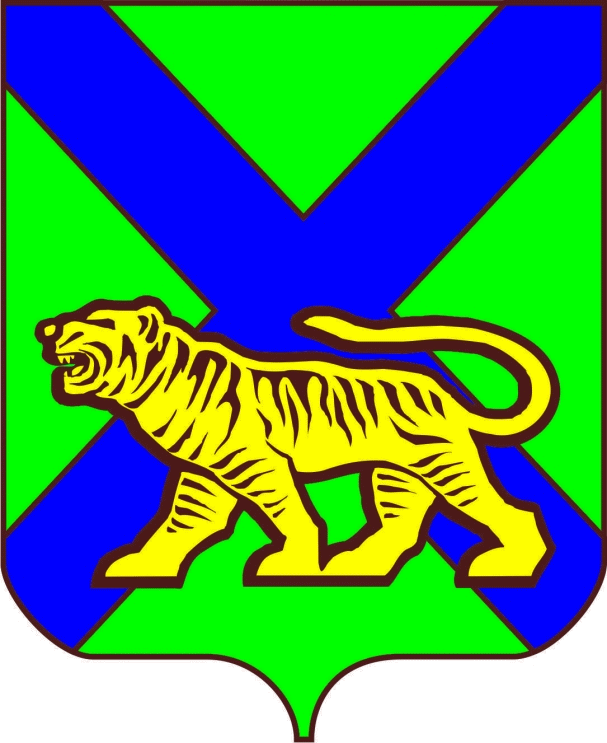 ТЕРРИТОРИАЛЬНАЯ ИЗБИРАТЕЛЬНАЯ КОМИССИЯ СПАССКОГО РАЙОНАРЕШЕНИЕ   13 часов 10 минут 		г. Спасск-ДальнийПроверив соответствие порядка выдвижения кандидата на должность главы Прохорского сельского поселения Спасского муниципального района Гаврилина Максима Валерьевича требованиям Федерального закона «Об основных гарантиях избирательных прав и права на участие в референдуме граждан Российской Федерации», Избирательного кодекса Приморского края, необходимые для регистрации кандидата документы, территориальная избирательная комиссия  Спасского района установила следующее:08 июля 2022 года кандидатом на должность главы Прохорского сельского поселения Спасского муниципального  района Гаврилиным Максимом Валерьевичем были представлены подписные листы (14 шт.) с 13 подписями избирателей (лист 2 не содержит подписи избирателя ), из которых в соответствии  с частью 2 статьи 47 Избирательного кодекса Приморского края было проверено 13 подписей. В итоговом протоколе проверки подписных листов с подписями избирателей в поддержку выдвижения кандидата на должность главы Прохорского сельского поселения Спасского муниципального района Гаврилина М.В., рабочей группой указано, что из 13 проверенных подписей  недействительными и недостоверными были признаны 0 (ноль) подписей.Территориальная  избирательная комиссия Спасского района   соглашается с предложением Рабочей группы по проверке достоверности подписей избирателей и данных об избирателях, поставивших свои подписи в поддержку выдвижения кандидата на должность главы Прохорского сельского поселения Спасского муниципального района, о признании действительными  13 подписей избирателей (итоговый протокол  и ведомость прилагается).Согласно решению территориальной избирательной комиссии от 21.06.2022 № 479/88, минимальное количество подписей, необходимое для регистрации кандидата составляет 10 шт. и не превышает 14 шт. В соответствии со статьёй 38 Федерального закона «Об основных гарантиях избирательных прав и права на участие в референдуме граждан Российской Федерации», статьями 27, 44, 46 Избирательного кодекса Приморского края, территориальная избирательная комиссия  Спасского  района РЕШИЛА:1. Зарегистрировать 17 июля 2022 года в 13 часов 10 минут кандидатом на должность главы Прохорского сельского поселения Спасского муниципального района Гаврилина Максима Валерьевича, 1978 года рождения, выдвинутого в порядке самовыдвижения.2. Выдать Гаврилину Максиму Валерьевичу удостоверение о регистрации установленного образца.3.     Опубликовать настоящее решение в газете «Родное село».  4. Направить настоящее решение в Избирательную комиссию Приморского края для размещения на официальном сайте в информационно-телекоммуникационной сети «Интернет».5. Разместить настоящее решение на официальном сайте администрации Спасского муниципального района в информационно-телекоммуникационной сети Интернет в разделе «территориальная избирательная комиссия».Председатель комиссии 				                          	Н.В. БорецкаяСекретарь заседания								О.В. Седова17.07.2022                   №  500/96 О регистрации кандидата на должность главы Прохорского сельского поселения Спасского муниципального района Гаврилина М.В.